SUNDAY 11th NOVEMBER 2018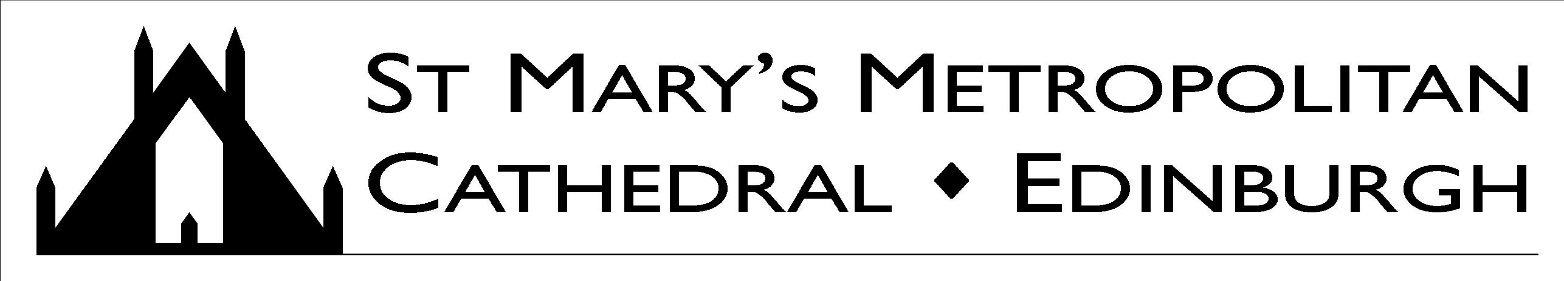 THIRTY-SECOND SUNDAY OF THE YEAR – YEAR B A very warm welcome to Mass today, especially to those visiting the Cathedral.Welcome to Milo Darling who will be baptised in the Cathedral later today.‘May the angels lead them into Paradise…’ Please pray for the repose of the soul of Andrew Macdonald. His  funeral Mass will be celebrated here in the Cathedral on the 22nd November at 12:45pm.Marriage & Baptisms: Couples should contact the parish office at Cathedral House at least six months prior to their proposed wedding. For baptisms also contact the parish office. Collection for All Saints: £1,367.28; Sunday 4th November: £3,121.82; Thank you. Today is Doughnut Sunday!!Just to remind you that there are teas, coffees and delicious doughnuts after the morning Masses todayParish Ceilidh – Saturday 17th NovemberYour last chance to purchase tickets for the Parish Ceilidh, priced £10 single or £20 families, including two drinks and finger food, is after all Masses this week. This is a great parish get together so please do come along and bring your families and friends. Divine Mercy Holy Hour – Today at 3pmThe Divine Mercy prayer group will lead their monthly Holy Hour today at 3pm. All welcome.Church Cleaning VolunteersWe are still looking for more volunteers to help clean the Cathedral. The current cleaning groups meet on: Monday: 9am–11am; Wednesday: 2pm–4pm; Friday: 10am–12noon; Saturday: 10.30am – 2.30pm. Can you help at any of these sessions? If you would like to join one of the groups, or find out more, please contact Elizabeth Andrews at Elizabeth@rhandrews.plus.com or by telephone: 0131 553 1510.Justice and Peace Group –Monday 19th NovemberOn Monday 19th Nov at 7.30pm in the Cathedral Café, Josh Littlejohn MBE will talk on the subject of Homelessness. Josh, who is the co-founder of Social Bite, organized the world’s biggest sleep-out event in 2017, Sleep in The Park, which raised £4m to reduce homelessness. Meeting for Eucharistic Ministers – 22nd November at 7pmThere will be an important meeting for all Communion Ministers on Thursday 22nd of November at 7.00pm in the Cathedral Café. If you are unable to attend, please speak to Fr Patrick or Fr Jamie.Meeting for Christian Couples – 26th November at 7.30pmAll couples are invited to a meeting on Monday 26 November at 7.30pm in Ravelston, to find out more about Equipes Notre Dame, an organization that supports couples in their married and spiritual life. For more information, call Andrew and Rosemary Milligan (337 1385) and see www.teamsgb.org.uk.Knowing Jesus Through LukeOn Saturday 17th November from 11am-3:30pm there will be a presentation on St Luke, a directed prayer session and a presentation on public reading at the Gillis Centre with Father Andrew Garden as the main speaker. Contact VECatechetics@staned.org.uk to book a place.   Rite of the Presentation of the Gospel – Next SundayNext Sunday we will welcome the children of P4, together with their parents and families, for a short Rite during the 9am Mass. I know that you will make them very welcome. Collection of Christmas Gifts for Prisoners’ ChildrenIt’s that time again, when the Children’s Liturgy Group, together with all the Parishioners of the Cathedral, collect gifts to be distributed to the children of the adults who are prisoners in Edinburgh (Saughton) Prison at Christmas. We ask that the gifts are new, wrapped in Christmas Gift wrap, and with a label attached stating whether the gift is suitable for a boy or a girl and the age of the child. There will be a collection box in the Porch for the depositing of gifts on 18th/19th and 24th/25th Nov. Replacement of CCTV systemYou may be surprised to learn that there are frequently “incidents” in the Cathedral, so we have decided to replace the ancient CCTV system in the entire complex. In all, 26 cameras will be installed at a cost of £10,000, this really needs to be done for the sake of protection and prevention of crime. Almost there with the new kneelers…Many parishioners have funded new kneelers throughout the year and your generosity means that only 16 kneelers are left to be replaced. The cost of this is £120 each, or £2000 total. Please pray for Fr. Victor AdibolujaWe have just heard that Fr. Victor was kidnapped along with 4 other priests in Nigeria last week. Please keep him very much in your prayers – that he will be released safe and sound. Remembrance Mass for SCIAF supporters will be celebrated by Bishop Toal in Carfin on 22nd Nov at 7:00pm. #RedWednesday in solidarity with persecuted Christians will take place on 28th November. Please join in prayer & wear something red in order to highlight the sufferings of so many Catholics today across the world.Host a Foreign Student for Christmas. HOST UK arranges for international students to enjoy brief homestays with UK hosts. We need more hosts so if you should like to know more, go to our website www.hostuk.org Christian Meditation Experience the joy of God’s transforming and healing presence during traditional Christian meditation. Our group meets every Friday at 7 p.m. in the Romero prayer room in the Sacred Heart Church at Lauriston St.  Afterwards you are welcome for refreshments. Contact info - mobile: 0771 777 2614 Email: edinburghmeditation@gmail.comFree Christmas Concert in Usher Hall on Saturday 1st December with Christian singer-songwriters. Please see the poster in the porch for more information. Tickets can be booked on 0131 541 0117. The Augustinian Canonesses at Boarbank Hall offers a variety of talks, courses and retreats for 2018-2019. Please see their website, www.boarbankhall.org.uk or the folders in the porch for more information. _______________________________________________________________________________________________________________________________Please remember in your prayers the following people and those who care for them: Vittoria Alongi, Gloria Crolla, Mary Foster, Danny Gallagher, Joseph Gilhooley, Thomas Kerr, Rose Maughan, Patsy McArthur, William McNair, James McManus, Janette Myles, Mary and Hugh Nicholson, Theresa Nihill, James Robertson, Pat Robson, Bridget Sweeney, Mary Turnbull, Francesca Maccagnano, Margaret Brennan.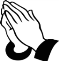 The annual census will be taken during mass today.Fr Patrick, Fr Jamie, Sr. Mary Simone and Deacon Peter Parish Office (9:00am-3:00pm): Cathedral House, 61 York Place, Edinburgh, EH1 3JD, Tel: 0131 556 1798 Email: cathedralhouse@stmaryscathedral.co.uk@edinburghcathedral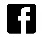 Parish Council: ppccathedral@stmaryscathedral.co.ukFinance (Caroline Reid) Tel: 0131 523 0101 Safeguarding: Maureen McEvoy Hospital Chaplains: Western General: 07970 537432; Royal Infirmary: 0131 536 1000 & ask for priest on callNewsletter available online: www.stmaryscathedral.co.uk   Produced & printed by St Mary’s Cathedral.St Mary’s Cathedral is a parish of the Archdiocese of St Andrew & Edinburgh, a charity registered in Scotland, number SC008540DAYTIMEHOLY DAYMASS INTENTIONMASS INTENTIONSunday 11th (Vigil)  6.00pm9.00am10.30amPolishCarole Griffin (Special Intention)Con Walsh (RIP)Carole Griffin (Special Intention)Con Walsh (RIP)12noon5.45pm 7.30pm PolishSir Tomaro Bonora (RIP)Istvan Kristof (RIP)Sir Tomaro Bonora (RIP)Istvan Kristof (RIP)Monday 12th 8.00am12.45pmSt. Josaphat Jo Mundell-Perkins (Special Intention)Malcolm Dundas & Family (Sp. Int)Jo Mundell-Perkins (Special Intention)Malcolm Dundas & Family (Sp. Int)Tuesday 13thWednesday 14th   Thursday 15th Friday 16th Saturday 17th 8.00am12.45pm8.00am12:45pm8.00am12.45pm8.00am 12.45pm10.00am St. Albert the GreatSt. MargaretSt. Elizabeth of HungaryNovember listMarie (Special Intention)Special IntentionMargaret Murphy (RIP)Mrs Anne O’Dowd (RIP)Brian Blaney (RIP)Deceased of the Boyle Family (RIP)Catherine & Pauline GrantCatherine Sturgess (Special Intention)November listMarie (Special Intention)Special IntentionMargaret Murphy (RIP)Mrs Anne O’Dowd (RIP)Brian Blaney (RIP)Deceased of the Boyle Family (RIP)Catherine & Pauline GrantCatherine Sturgess (Special Intention)Confessions: Saturday 10.30am to 12 noon, 5.00pm to 5.45pmConfessions: Saturday 10.30am to 12 noon, 5.00pm to 5.45pmConfessions: Saturday 10.30am to 12 noon, 5.00pm to 5.45pmConfessions: Saturday 10.30am to 12 noon, 5.00pm to 5.45pmExposition of the Blessed Sacrament: Monday to Friday 11.30am to 12.45pm, Saturday 10.30am to 12.00pm.Exposition of the Blessed Sacrament: Monday to Friday 11.30am to 12.45pm, Saturday 10.30am to 12.00pm.Exposition of the Blessed Sacrament: Monday to Friday 11.30am to 12.45pm, Saturday 10.30am to 12.00pm.Exposition of the Blessed Sacrament: Monday to Friday 11.30am to 12.45pm, Saturday 10.30am to 12.00pm.